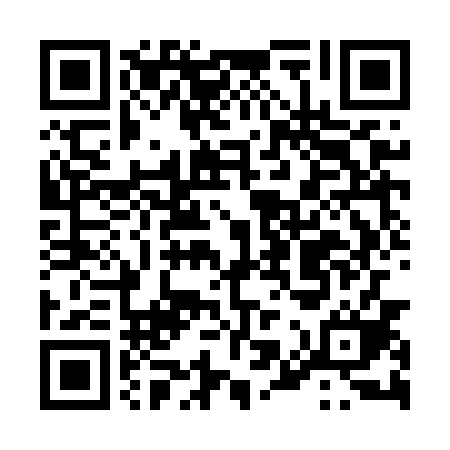 Ramadan times for Nowiny Zdroje, PolandMon 11 Mar 2024 - Wed 10 Apr 2024High Latitude Method: Angle Based RulePrayer Calculation Method: Muslim World LeagueAsar Calculation Method: HanafiPrayer times provided by https://www.salahtimes.comDateDayFajrSuhurSunriseDhuhrAsrIftarMaghribIsha11Mon3:553:555:5111:383:285:255:257:1512Tue3:523:525:4911:373:295:275:277:1713Wed3:493:495:4611:373:315:295:297:1914Thu3:473:475:4411:373:325:315:317:2115Fri3:443:445:4211:373:345:335:337:2316Sat3:423:425:3911:363:355:355:357:2517Sun3:393:395:3711:363:375:365:367:2718Mon3:363:365:3411:363:385:385:387:2919Tue3:333:335:3211:353:405:405:407:3220Wed3:313:315:3011:353:415:425:427:3421Thu3:283:285:2711:353:435:445:447:3622Fri3:253:255:2511:353:445:465:467:3823Sat3:223:225:2211:343:455:475:477:4024Sun3:193:195:2011:343:475:495:497:4225Mon3:163:165:1711:343:485:515:517:4526Tue3:133:135:1511:333:505:535:537:4727Wed3:113:115:1311:333:515:555:557:4928Thu3:083:085:1011:333:525:565:567:5129Fri3:053:055:0811:323:545:585:587:5430Sat3:023:025:0511:323:556:006:007:5631Sun3:593:596:0312:324:567:027:028:591Mon3:563:566:0112:324:587:047:049:012Tue3:523:525:5812:314:597:057:059:033Wed3:493:495:5612:315:007:077:079:064Thu3:463:465:5312:315:027:097:099:085Fri3:433:435:5112:305:037:117:119:116Sat3:403:405:4912:305:047:137:139:137Sun3:373:375:4612:305:067:157:159:168Mon3:333:335:4412:305:077:167:169:189Tue3:303:305:4212:295:087:187:189:2110Wed3:273:275:3912:295:097:207:209:24